Malaga 325 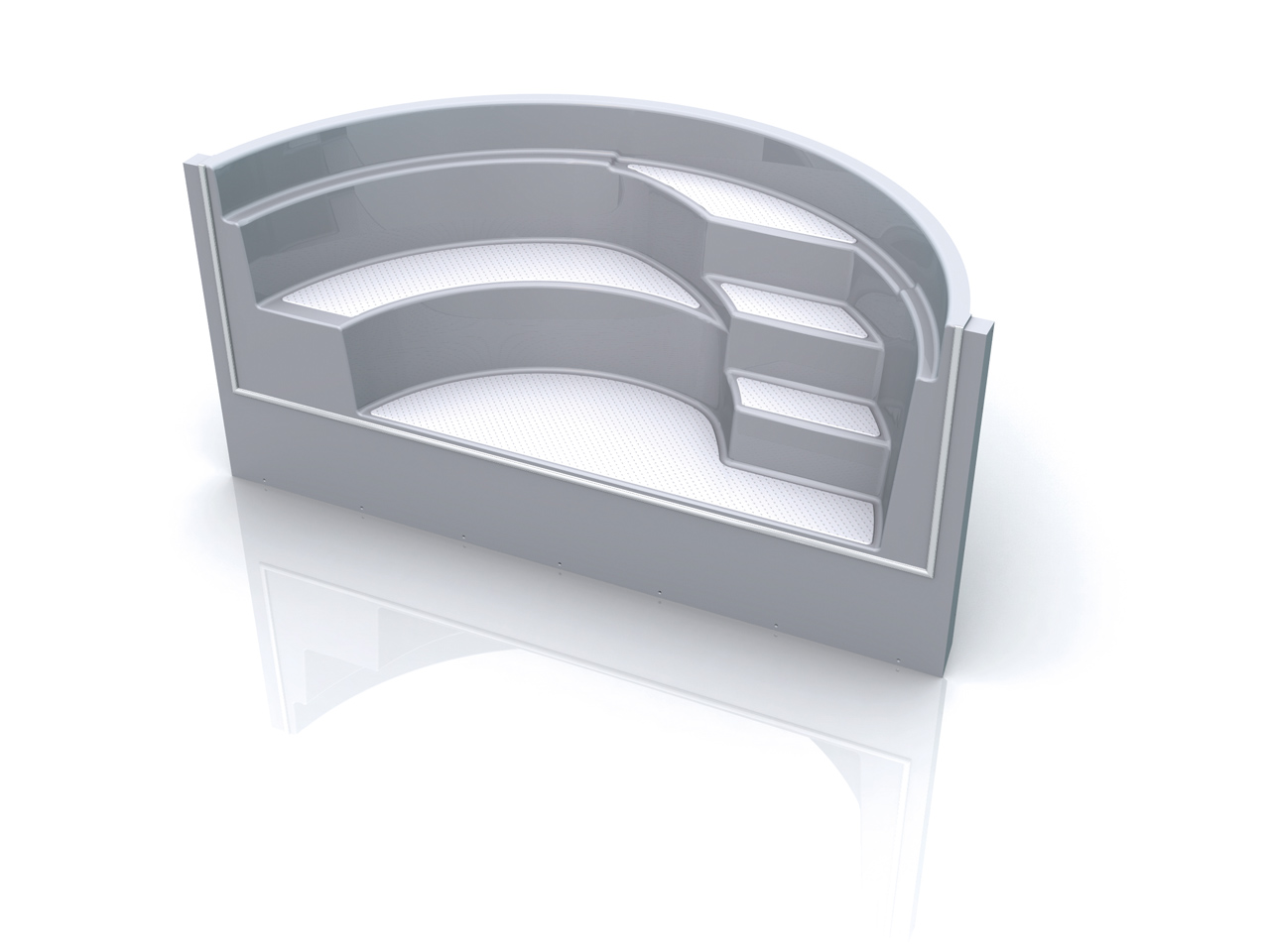 Dimensions: 1333 mm x 3250 mm x 1500 mmRadius: 1500 mm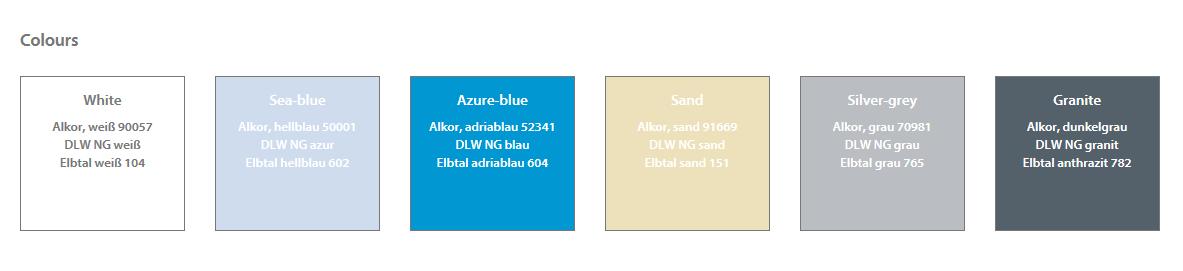 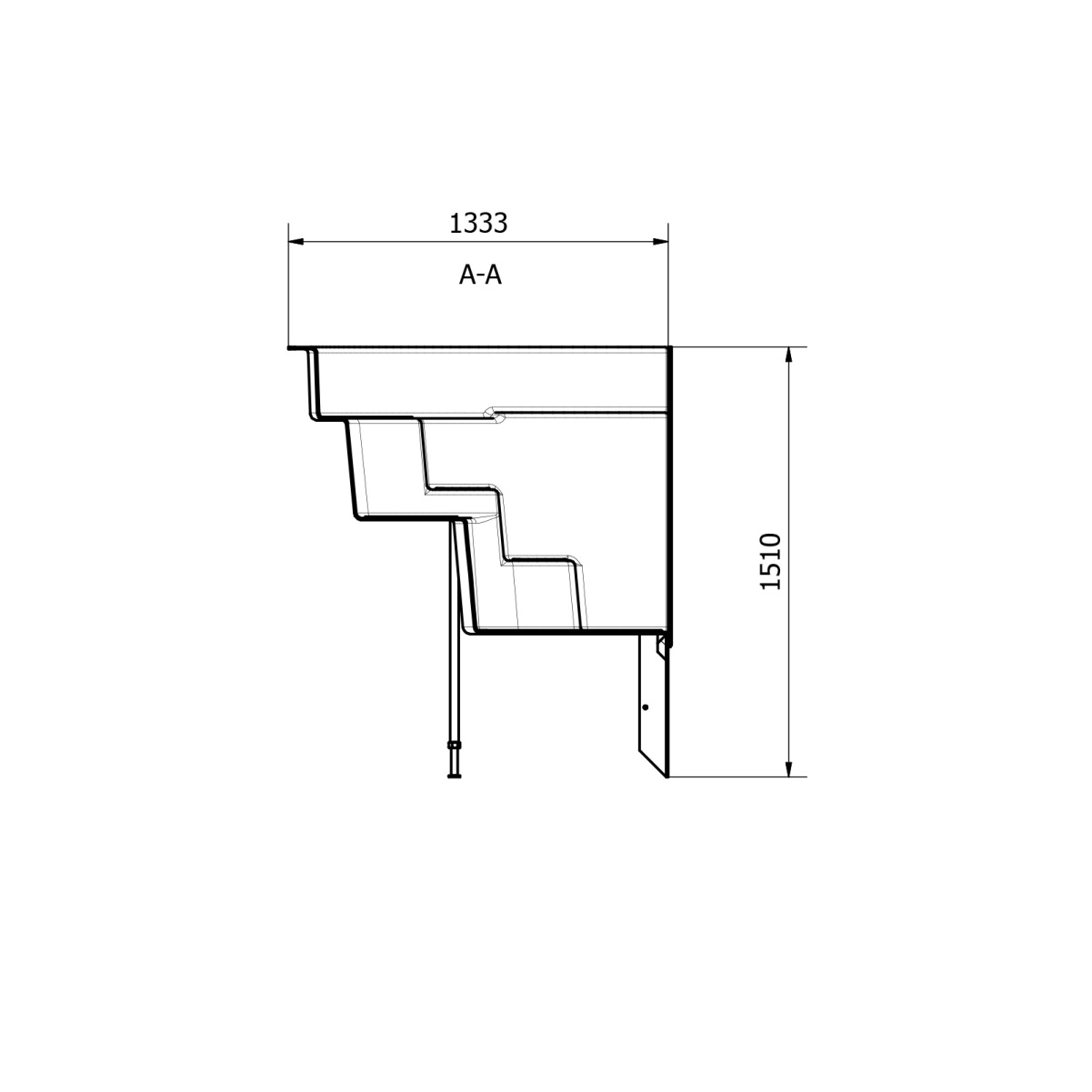 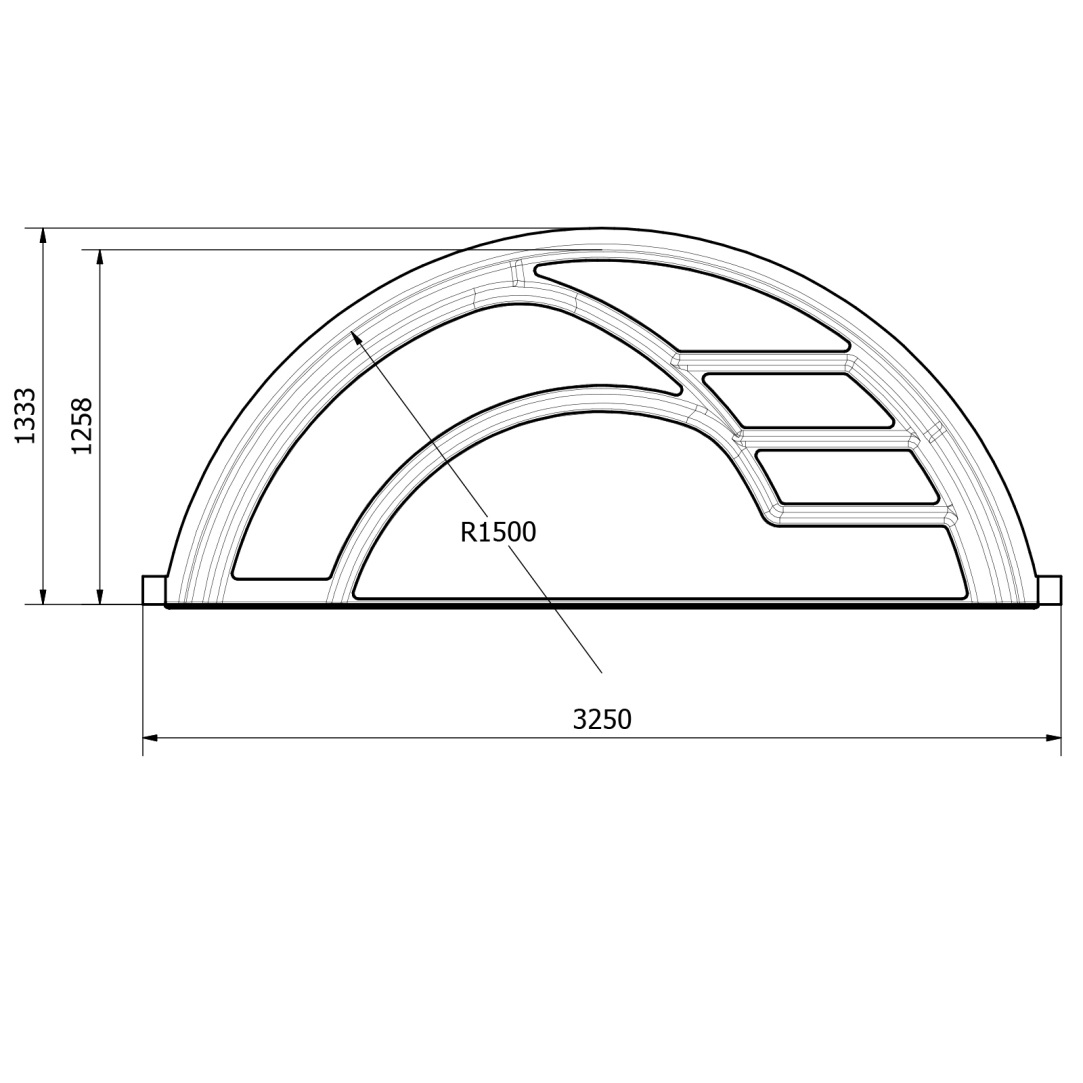 